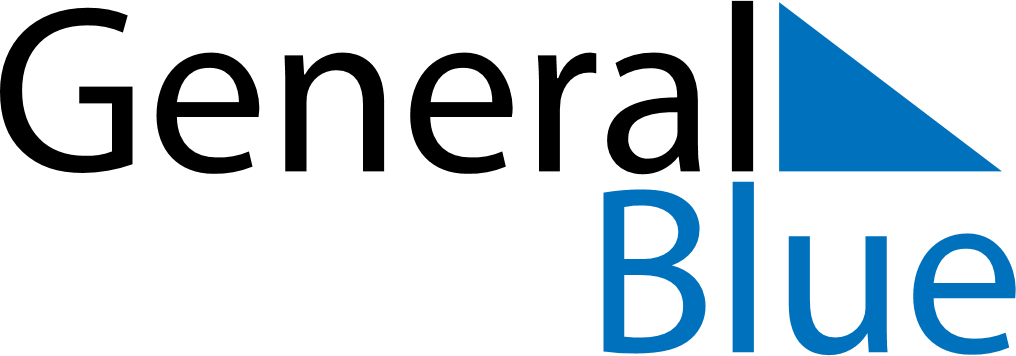 Jersey 2028 HolidaysJersey 2028 HolidaysDATENAME OF HOLIDAYJanuary 1, 2028SaturdayNew Year’s DayJanuary 3, 2028MondayNew Year’s Day (substitute day)March 26, 2028SundayMother’s DayApril 14, 2028FridayGood FridayApril 16, 2028SundayEaster SundayApril 17, 2028MondayEaster MondayMay 1, 2028MondayEarly May bank holidayMay 9, 2028TuesdayLiberation DayMay 29, 2028MondaySpring bank holidayJune 18, 2028SundayFather’s DayDecember 25, 2028MondayChristmas DayDecember 26, 2028TuesdayBoxing Day